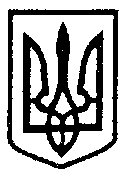 УКРАЇНАВОЛНОВАСЬКА  РАЙОННА  РАДА ДОНЕЦЬКОЇ  ОБЛАСТІПРОХОРІВСЬКА  ЗАГАЛЬНООСВІТНЯ  ШКОЛА І-ІІІ СТУПЕНІВ85773, с. Прохорівка, вул. Центральна, 50,  ел.адреса  prohorivka_zosh@ukr.netФактична кількість осіб,які навчаються у Прохорівській ЗОШ І-ІІІ ступенів 2019-2020 н.р.на 01.09.2019КласКількість учнів152032445565748691Всього32